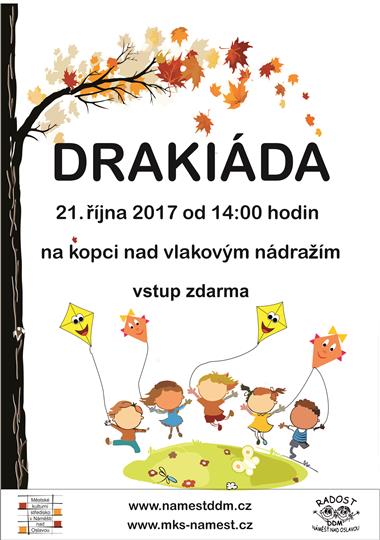 V případě deštivého počasí nebo bezvětří se akce nekoná!